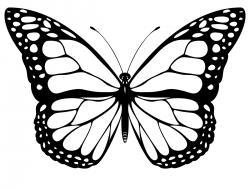 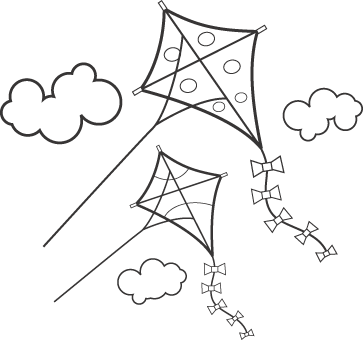 May 9th – May 13th            Ms. Brown’s Kindergarten Classhttp://mserinbrown.weebly.com/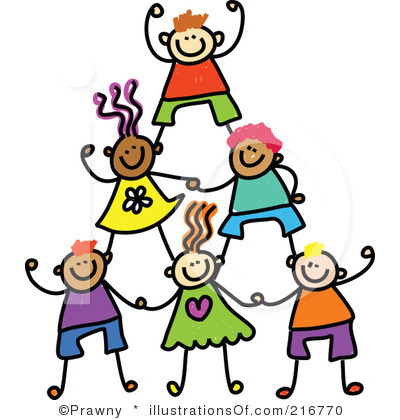 Dear Parents,     First of all, I cannot thank you enough for all of the cards, flowers, food, coffee, gift cards, and other tokens of appreciation that I received last week.  I truly extend my most heartfelt gratitude to you for making me feel so appreciated.  I was and am very touched by your kindness and generosity.     On top of teacher appreciation week last week, we had a fun-filled field trip to the fire station and the kids performed beautifully at our spring music concert. Thank you to the parent chaperones who made our field trip a success and to all of the families who were able to come out and support our class at the concert.     The big news for this week is that we have half-days on Thursday, May 12th and Friday, May 13th for our last round of assessment appointments.  It’s hitting home for all of us that first grade is right around the corner.  I am so proud of all of the incredible progress that the students have made over the course of our kindergarten school year.  It is such an honor to watch how much they grow and change.       I hope that all of the mommies in our classroom community had a fantastic mother’s day.  You all certainly deserve it.  Happy Mother’s Day!This week we will be studying:-Digraphs and fluent reading of short words-Addition sentences-How avid readers talk about reading-Opinion writing-The life skill of respect-Community helpers and life cyclesYou can help your child at home by:-Identifying the separate sounds in short words -Identifying sight words that you read in books together-Helping him or her to practice addition by putting groups of things together to see how many in all-Reading together! Important Reminders:*Additional minimum days: May 12th- and 13th, and June 9th. Thank you:  to everyone for your continued partnership, support, communication, and special ways in which you contribute to our learning community.  I genuinely appreciate working with you and your children.Help needed:  We need help!!! Our volunteer schedule is posted online and on a clipboard in the classroom.  If you are available to fill in an open slot please let me know in person or via email! As a reminder, please notify me by phone, email, or in person and let me know if you won’t be able to make it in for a scheduled volunteer time so that I can plan accordingly.  Thank you so much!!!